 UMOWA NR ……./2019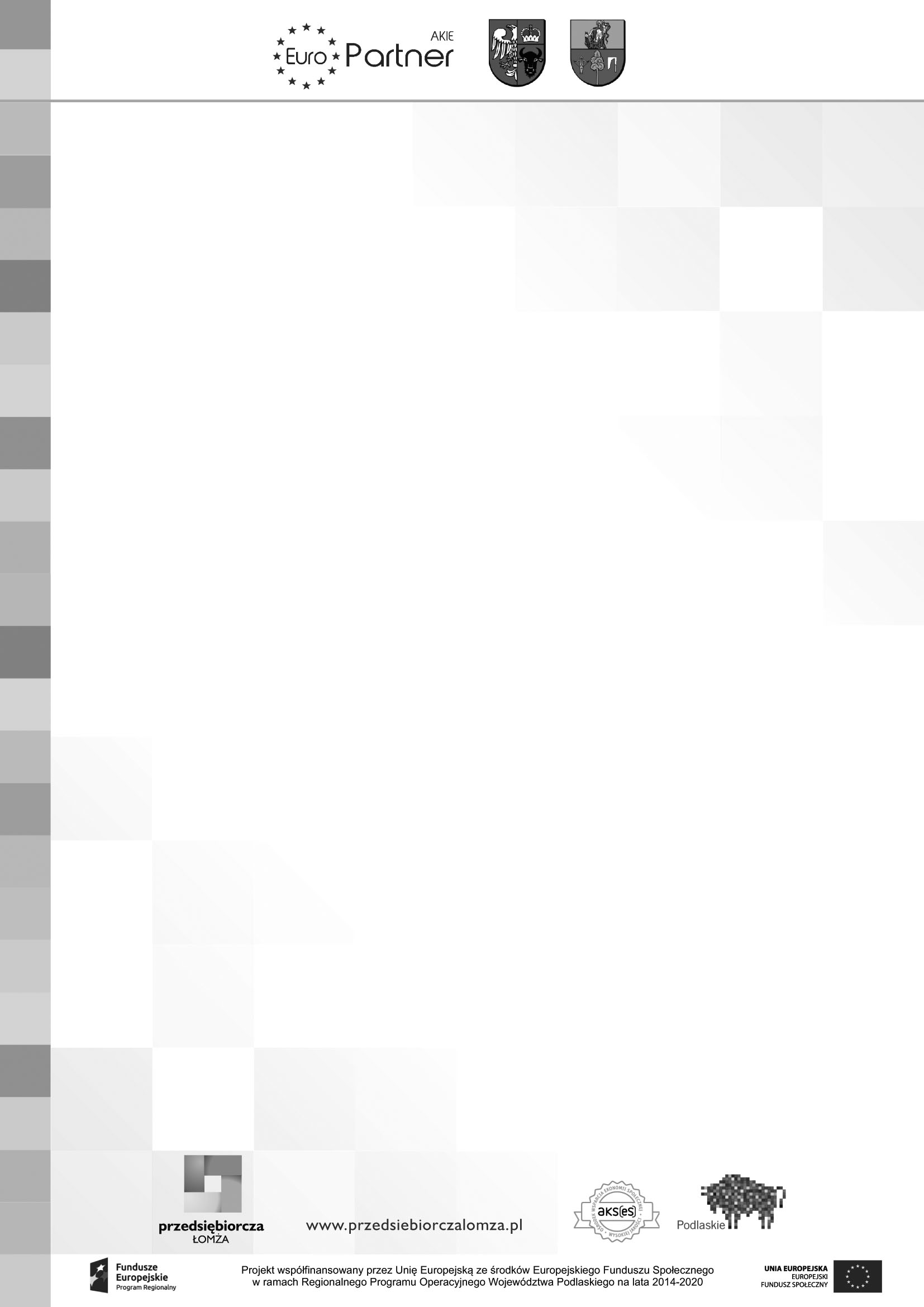 O WSPARCIE W ZAKRESIE DZIAŁAŃ ANIMACYJNYCH W RAMACH PROJEKTU „ROZWÓJ EKONOMII SPOŁECZNEJ” W SUBREGIONIE ŁOMŻYŃSKIMrealizowanym w ramach Regionalnego Programu Operacyjnego Województwa Podlaskiego na lata 2014-2020, Działanie 7.3 Wzmocnienie roli ekonomii społecznej w rozwoju społeczno-gospodarczym województwa podlaskiego, Priorytet inwestycyjny 9.5, Wspieranie przedsiębiorczości społecznej i integracji zawodowej w przedsiębiorstwach społecznych oraz ekonomii społecznej i solidarnej w celu ułatwienia dostępu do zatrudnienia.zawarta w …………………….. w dniu ……………… 2019 rokupomiędzy:Stowarzyszeniem Europartner Akademicki Klub Integracji Europejskiej z siedzibą przy ul. Warszawska 44/1 (III piętro), 15-077 Białystok, NIP 9661737736reprezentowanym przez:Pawłem Backielem- Kierownikiem projektua…………………………………………………………………………………………………(nazwa podmiotu)z siedzibą  ……………………………………………………………….NIP…………………			(adres siedziby)KRS………………………reprezentowanym przez:………………………………………..……………………………………….zwanym/-ą dalej „Uczestnikiem projektu”Strony uzgodniły, co następuje:§ 1Słownik terminówProjekt – projekt pn. „Rozwój Ekonomii Społecznej” realizowany przez Ośrodek Wsparcia Ekonomii Społecznej- Stowarzyszenie Europartner Akademicki Klub Integracji Europejskiej oraz Partnerów Projektu- Powiat Zambrowski i Powiat Kolneński na podstawie umowy o dofinansowanie zawartej  między  Beneficjentem   a   Urzędem   Marszałkowskim   Województwa   Podlaskiego nr UDA- RPPD.07.03.00-20-0010/16-00,  w ramach Regionalnego Programu Operacyjnego Województwa Podlaskiego na lata 2014-2020.Beneficjent –Stowarzyszenie Europartner Akademicki Klub Integracji Europejskiej.Uczestnik Projektu (UP) – zgodnie z rezultatem przeprowadzonej rekrutacji osoba fizyczna występująca we własnym imieniu lub przedstawiciel podmiotu prawnego, który został zakwalifikowany do udziału w Projekcie. Biuro Beneficjenta projektu- Biuro OWES, 18-400 Łomża, ul. Polowa 45 parter, Budynek Naczelnej Organizacji TechnicznejInstytucja Zarządzająca  – Zarząd Województwa Podlaskiego Strona internetowa realizatora -  http://www.europartner-akie.pl/§ 2Przedmiot umowy1. Przedmiotem niniejszej Umowy jest udzielenie przez Beneficjenta wsparcia w formie  nieodpłatnych usług animacyjnych dotyczących zagadnień związanych z założeniem i prowadzeniem Podmiotu Ekonomii Społecznej. Wsparcie skierowane do UP, którzy chcą zainteresowani podniesieniem świadomości społeczeństwa w zakresie możliwości rozwiązywania problemów za pomocą narzędzi ekonomii społecznej. Spotkania animacyjne mają na celu podniesienie poziomu wiedzy uczniów szkół ponadgimnazjalnych nt. ekonomii społecznej. 2. Po dokonaniu wyboru rodzaju wsparcia przez Uczestnika Projektu, Beneficjent zapewnia:SPOTKANIA ANIMACYJNE W SZKOŁACH: Animator OWES obędzie 15 spotkań animacyjno-edukacyjnych w szkołach w gminach Subregionu Łomżyńskiego z uczniami szkół ponadgimnazjalnych. Animator podczas spotkań będzie edukował i uświadamiał młodzież o istnieniu możliwości rozwoju zawodowego w obszarze ekonomii społecznej, zwiększy ich świadomość i wiedzę z zakresu poruszania się po rynku pracy, otworzy nowe możliwości. Działania Animatora mają na celu zainteresowanie ideą przedsiębiorczości społecznej, wspierania istniejących oraz powstających przedsiębiorstw społecznych, wzmocnienie współpracy pomiędzy jednostkami samorządu terytorialnego, organizacjami pozarządowymi, podmiotami ekonomii społecznej. Każde spotkanie obejmie minimum 20 osób (uczniów), przewidziany czas trwania spotkania: 5 godzin. § 3Okres udzielania wsparcia szkoleniowo-doradczegoPoprzez udział Uczestnika w Projekcie rozumie się uczestnictwo w zajęciach zorganizowanych przez Realizatora Projektu, we wskazanym przez niego czasie i miejscu.§ 4Prawa i Obowiązki Stron1.  Uczestnicy/czki działań animacyjnych  zobowiązują się do:przestrzegania Regulaminu OWES oraz Regulaminu projektu, pisemnie potwierdzając zapoznanie się z nim poprzez podpisanie stosownego oświadczenia w deklaracji uczestnictwa;aktualizacji danych Uczestnika Projektu;punktualnego i aktywnego uczestniczenia w formach wsparcia, w których zgłosili udział;potwierdzenia podpisem skorzystania z poszczególnych form wsparcia oraz wypełniania innych niezbędnych do realizacji projektu formularzy;przystąpienia do ewentualnych testów/ egzaminówdo udziału  w  badaniu  ewaluacyjnym,  w  tym  do  wypełniania  ankiet  ewaluacyjnych  w trakcie uczestnictwa we wsparciu oraz po jego  zakończeniu;podania wszelkich danych niezbędnych Beneficjentowi  do prawidłowej realizacji Projektu.Potwierdzenia otrzymania certyfikatów lub zaświadczeń ukończenia wsparcia w ramach działań animacyjnych.Uczestnicy/czki projektu mają prawo do bezpłatnego  udziału  we  wszystkich  formach  wsparcia  zgodnie  z  zasadami  rekrutacji i kryteriami kwalifikacyjnymi;Szkoła biorąca udział w projekcie zobowiązuje się do umożliwienia przeprowadzenia spotkań edukacyjno-animacyjnych na terenie szkoły. Beneficjent zobowiązuje się do:zapewnienia personelu wsparcia, specjalistów bezpośrednio świadczących bezpłatne usługi animacyjne dla osób zainteresowanych podniesieniem poziomu wiedzy nt. ekonomii społecznej;zapewnienia obsługi administracyjnej umożliwiającej świadczenie usług oraz właściwe ich udokumentowanie, zbierania i przetwarzania informacji na temat świadczonych usług zgodnie z ustawą z dnia 29 sierpnia 1997 r. o ochronie danych osobowych  (Dz.U. z 2002 r. Nr 101, poz. 926 z późn. zm);prowadzenia ewidencji świadczonego wsparcia, starannego przechowywania i archiwizowania dokumentacji związanej z realizacją zadań związanych z prowadzonym wsparciem.§ 5Wsparcie w ramach działań animacyjnych – postanowienia szczegółoweWsparcie w ramach działań animacyjnych nie jest objęte regułami dotyczącymi udzielania pomocy publicznej.Przyznanie wsparcia w ramach działań animacyjnych ustalane jest przez Beneficjenta na podstawie:Formularza Rekrutacyjnego Uczestnika projektuKolejności zgłoszeńInnych kryteriów stosowanych przez Beneficjenta w procesie rekrutacji związanych z kwalifikowalnością uczestnika do otrzymania wsparcia.Na podstawie dokumentów, o których mowa w ust. 2. Beneficjent dokonuje wyboru uczestników.Liczba godzin spotkań animacyjno-edukacyjnych, o których mowa w § 2 pkt.2, będzie potwierdzana podpisem Uczestnika projektu. § 6Zmiana umowyWszelkie zmiany Umowy wymagają aneksu w formie pisemnej pod rygorem nieważności.Jeżeli wniosek o zmianę Umowy pochodzi od Uczestnika projektu, musi on przedstawić ten wniosek dla Beneficjenta nie później niż w terminie 30 dni przed dniem, w którym zmiana Umowy  w tym zakresie powinna wejść w życie.Zasada, o której mowa w ust. 2 nie dotyczy sytuacji, gdy niezachowanie terminu, o którym mowa w ust. 2 nastąpi z przyczyn niezależnych od Uczestnika projektu lub została zaakceptowana przez Beneficjenta. Obowiązki i prawa wynikające z umowy nie mogą być w żadnym wypadku przenoszone na osoby trzecie.§ 7Rozwiązanie umowyBeneficjent zastrzega sobie prawo do skreślenia Uczestnika/czki wsparcia z listy uczestników wsparcia  w przypadku poważnego naruszenia zasad współżycia społecznego lub nieprzestrzegania Regulaminu.Beneficjent może wypowiedzieć umowę ze skutkiem natychmiastowym, oznaczającym wykluczenie Uczestnika projektu z udziału w projekcie, w przypadkach kiedy:Nie wypełni, bez usprawiedliwienia, jednego ze swych zobowiązań i po otrzymaniu pisemnego upomnienia nadal ich nie wypełnia lub nie przedstawi w okresie 30 dni stosowanych wyjaśnień;Przedstawi niezgodne z prawdą lub niepełne oświadczenia w celu uzyskania wsparcia w zakresie działań animacyjnych.  Złoży pisemną rezygnację z uczestnictwa w projekcie.W przypadkach, o których mowa w ust. 1 i 2 Uczestnik projektu traci prawo korzystania z dalszych usług animacyjnych. § 8Prawo właściwe i właściwość sądówPostanowienia niniejszej umowy podlegają prawu polskiemu.Wszelkie spory między Beneficjentem a Uczestnikiem projektu związaną z realizacją niniejszej umowy podlegają rozstrzygnięciu przez Sąd właściwy dla siedziby Beneficjenta.W razie zaistnienia okoliczności nieuregulowanych w niniejszej umowie, zastosowanie mają odpowiednie przepisy Kodeksu Cywilnego.Wszelkie zmiany niniejszej umowy wymagają zgody obu stron oraz zachowania formy pisemnej pod rygorem nieważności.Umowę sporządzono w Białymstoku, w języku polskim, w dwóch jednobrzmiących egzemplarzach: jednym dla Beneficjenta oraz jednym dla Uczestnika projektu.Umowa wchodzi w życie z dniem podpisania przez obie jej strony. § 9KorespondencjaWszelka korespondencja związana z realizacją niniejszej umowy będzie prowadzona w formie pisemnej oraz będzie się powoływała na numer niniejszej umowy. Korespondencja będzie kierowana do beneficjenta  i uczestnika projektu na adres wskazany w umowie.................................................................                   	……......................................................Podpis Beneficjenta projektu					Podpis Uczestnika projektu